Vanne à 6 voies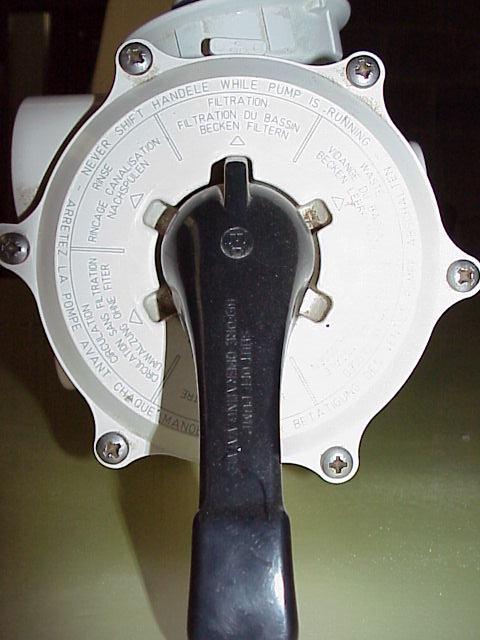 La vanne à 6 voies permet de canaliser l’eau vers différentes destinations. Filtration       : l’eau entre dans le filtre, passe au travers du sable, et retourne à la piscine.Egout             : l’eau vient de la pompe et va directement à l’égout sans passer par le filtre.  Ne pas oublier d’ouvrir la vanne d’égout.Fermeture      : la vanne à 6 voies est fermée.Lavage           : l’eau entre dans le filtre par le bas, remonte dans le sable et ressort du filtre vers l’égout. Ne pas oublier d’ouvrir la vanne d’égout.Recirculation : l’eau vient de la pompe mais ne passe pas par le filtre, elle retourne directement à la piscine. (exemple ; on souhaite chauffer la piscine, mais le filtre présente une panne. Il est possible de faire circuler l’eau sans la faire passer l’eau par le filtre)6.	Rinçage          : l’eau entre par le dessus du filtre (comme lors de la filtration) et ressort du filtre vers l’égout.  Ne pas oublier d’ouvrir la vanne d’égout